106學年度國際教育融入中小學優良課程方案徵選計畫壹、依據依據「106學年度推動中小學國際教育課程教材、資訊網及學校本位國際教育計畫」辦理。貳、目標一、推展國際教育融入課程，強化中小學國際教育。二、鼓勵研發優質的國際教育課程方案，充實中小學國際教育教學。三、發掘國際教育課程設計人才，推廣中小學國際教育。 參、主辦單位：教育部國民及學前教育署肆、承辦單位：國立臺灣師範大學伍、參加對象	全國各公私立學校教師(含代理教師) ，個別或組隊（每一團隊至多五　　人）參加。陸、參加組別一、參加者只可報名國小組、國中組、高中組或高職組中的一組。二、參加作品以一件為限。柒、徵選作業期程收件截止日期	107年1月31日公告評選結果	107年2月27日捌、徵稿說明一、主題類別：	國際教育主題中的文化學習、全球議題與國際關連等。有關國際教育　　   能力指標與主題軸，請參考教育部中小學國際教育資訊網，網址：     http://ietw.cityweb.com.tw/GoWeb/include/index.php。二、課程方案作品呈現：(一)徵選之課程方案以國小、國中、高中或高職學生為教學對象，以國    際教育為教學內容，並融入課程。(二)課程方案須為完整的教學活動設計，內容包括：方案名稱、國際教育課程主題、設計理念、融入領域(類科)與年級、學習目標、教學活動架構、教學活動、教學評量、教學建議與教學資源等。格式請參酌附件二，格式項目可依實際教學需求調整。國際教育課程主題軸請參酌附件三。(三)投稿課程方案如已實際進行教學尤佳，請另附教學成果相關資料，可包括教學照片及學生學習成果（如學習單、作業…等）電子檔，並附在課程方案之後。三、繳交完整作品需包含：(一) 報名表1份(附件一)(二) 課程方案書面資料2份(三) 課程方案及相關附件電子檔光碟(課程方案以Word格式存取，請於        光碟表面書寫作品名稱)玖、作品審查一、初審：就報名基本資料、課程方案書面資料及光碟等資料進行初審，   未備齊者恕不接受補件。二、複審：由本署聘請專家學者依下列評選項目及標準進行審查：(一)符合國際教育的理念與目標(20%)(二)課程方案之完整性、結構性與系統性(30%)(三)課程設計內容之啟發性、創新性及深度性(30%)(四)教學實施成效或課程方案推廣之可行性(20%)拾、收件方式請將作品郵寄至國立臺灣師範大學教育學系(106臺北市大安區和平東路一段162號917研究室王冠雯小姐)，請在信封上註明「106學年度國際教育融入中小學優良課程方案徵選計畫」。即日起至107年1月31日止。以郵戳為憑，逾期概不受理。參選作品一律不退件，如需退件，請自附回郵信封。拾壹、獎勵辦法一、得獎名單將於107年2月27日，公佈於中小學國際教育資訊網  （http://ietw.cityweb.com.tw/GoWeb/include/index.php），並個別通知得獎人。二、得獎作品由本署支應獎狀及稿酬(一) 特優：各組1件，每件課程方案獎金10,000元，每人獎狀1張。(二) 優選：各組2件，每件課程方案獎金8,000元，每人獎狀1張。(三) 佳作：各組3至5件，每件課程方案獎金5,000元，每人獎狀1張。(四) 各組視件數或作品水準，由評審委員決議調整，未達評審標準得以     從缺辦理。拾貳、得獎作品成果發表一、得獎作品將協調修改後放在中小學國際教育資訊網網站，供全國中小教師下載使用，以精進教師課堂教學能力。二、特優與優選作品得獎者須參與「中小學教師國際教育自編課程及教材發表會」發表，分享經驗與心得。拾參、其他注意事項一、請注意智慧財產權相關規定，如有違反，一切法律責任由參賽教師自行負責。二、參賽者不得運用同一作品參與其他類似比賽，需為未經發表之作品，請勿一稿二投。三、參選作品若因違反相關規定，將取消得獎資格並追回所得獎項。四、本競賽不提供參賽證明。五、入選作品及其必要公開資訊將保留於本活動網站，並得由全國各級學校及本署於非營利目的無限期無償推廣使用，本署並得修改、重製、散佈、展示、發行、發表、編製專輯及成果。六、相關活動訊息請參考中小學國際教育資訊網網站，    網址:http://ietw.cityweb.com.tw/GoWeb/include/index.php拾肆、聯絡人國立臺灣師範大學教育學系專任助理王冠雯小姐TEL：02-7734-3865，E-mail:cholewang71@gmail.com附件一106學年度國際教育融入中小學優良課程方案徵選計畫報名者基本資料表主任或校長簽章：附件二106學年度國際教育融入中小學優良課程方案徵選計畫課程方案名稱：壹、教學活動架構貳、教學活動參、學習評量肆、教學建議伍、教學資源陸、教學成果：如有請附上附件三 國際教育課程主題軸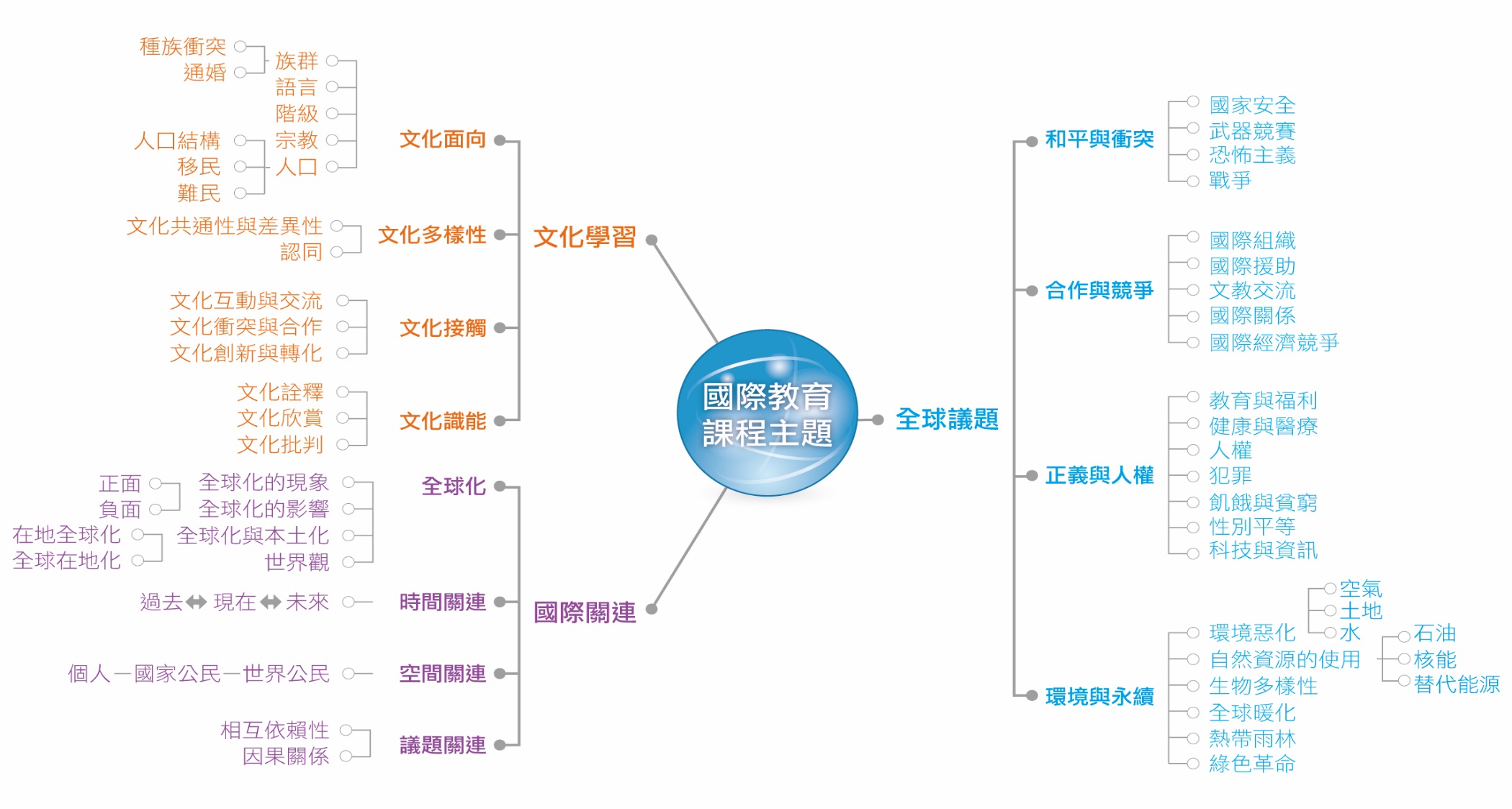 課程方案名稱組別□國小       □國中       □高中       □高職□國小       □國中       □高中       □高職□國小       □國中       □高中       □高職□國小       □國中       □高中       □高職課程設計教師姓名服  務  學  校服  務  學  校職稱12345主要聯絡人聯  絡  電  話聯  絡  電  話電   子   郵   件電   子   郵   件一、特優與優選作品得獎者須參與「中小學教師國際教育自編課程及教材發表會」發表，分享經驗與心得。二、茲保證以上所填資料無誤，且無侵犯他人著作權，如有違反，責任由課程設計者自負。三、曾經參與過縣市層級舉辦的國際教育教案競賽，請勾選：□是　□否，若勾是，請說明參加之縣市比賽名稱及獲得獎項：＿＿＿＿＿＿＿＿＿＿＿＿＿＿＿＿＿。全體課程設計者簽名：_____________________________________________________日　　　期：____________________一、特優與優選作品得獎者須參與「中小學教師國際教育自編課程及教材發表會」發表，分享經驗與心得。二、茲保證以上所填資料無誤，且無侵犯他人著作權，如有違反，責任由課程設計者自負。三、曾經參與過縣市層級舉辦的國際教育教案競賽，請勾選：□是　□否，若勾是，請說明參加之縣市比賽名稱及獲得獎項：＿＿＿＿＿＿＿＿＿＿＿＿＿＿＿＿＿。全體課程設計者簽名：_____________________________________________________日　　　期：____________________一、特優與優選作品得獎者須參與「中小學教師國際教育自編課程及教材發表會」發表，分享經驗與心得。二、茲保證以上所填資料無誤，且無侵犯他人著作權，如有違反，責任由課程設計者自負。三、曾經參與過縣市層級舉辦的國際教育教案競賽，請勾選：□是　□否，若勾是，請說明參加之縣市比賽名稱及獲得獎項：＿＿＿＿＿＿＿＿＿＿＿＿＿＿＿＿＿。全體課程設計者簽名：_____________________________________________________日　　　期：____________________一、特優與優選作品得獎者須參與「中小學教師國際教育自編課程及教材發表會」發表，分享經驗與心得。二、茲保證以上所填資料無誤，且無侵犯他人著作權，如有違反，責任由課程設計者自負。三、曾經參與過縣市層級舉辦的國際教育教案競賽，請勾選：□是　□否，若勾是，請說明參加之縣市比賽名稱及獲得獎項：＿＿＿＿＿＿＿＿＿＿＿＿＿＿＿＿＿。全體課程設計者簽名：_____________________________________________________日　　　期：____________________一、特優與優選作品得獎者須參與「中小學教師國際教育自編課程及教材發表會」發表，分享經驗與心得。二、茲保證以上所填資料無誤，且無侵犯他人著作權，如有違反，責任由課程設計者自負。三、曾經參與過縣市層級舉辦的國際教育教案競賽，請勾選：□是　□否，若勾是，請說明參加之縣市比賽名稱及獲得獎項：＿＿＿＿＿＿＿＿＿＿＿＿＿＿＿＿＿。全體課程設計者簽名：_____________________________________________________日　　　期：____________________國際教育課程主題設計理念設計者教學時數年  級融入領域/類科學習領域指標/國際教育能力指標學習領域指標/國際教育能力指標學習目標學習目標評量方式